РОССИЙСКАЯ ФЕДЕРАЦИЯСвердловская областьДУМА  ПЫШМИНСКОГО  ГОРОДСКОГО  ОКРУГА(5 созыв, 34 заседание)Р Е Ш Е Н И Еот  27 апреля 2016 г.   №  212                               р.п.Пышма Об утверждении  изменений в Устав Пышминского городского округа        В соответствии  с Федеральным законом от 06.10. 2003 № 131-ФЗ «Об общих принципах организации местного самоуправления в Российской Федерации» (в ред. Федеральных законов от 19.06.2004 № 53-ФЗ, от 12.08.2004 № 99-ФЗ, от 28.12.2004 № 183-ФЗ, от 28.12.2004 № 186-ФЗ, от 29.12.2004 № 191-ФЗ, от 29.12.2004 № 199-ФЗ, от 30.12.2004 № 211-ФЗ (ред. 26.12.2005), от 18.04.2005 № 34-ФЗ, от 29.06.2005 № 69-ФЗ, от 21.07.2005 № 93-ФЗ, от 21.07.2005 № 97-ФЗ, от 12.10.2005 № 129-ФЗ, от 27.12.2005 № 198-ФЗ, от 31.12.2005 № 199-ФЗ, от 31.12.2005 № 206-ФЗ, от 02.02.2006 № 19-ФЗ, от 15.02.2006 № 24-ФЗ, от 03.06.2006 № 73-ФЗ, от 18.07.2006 № 120-ФЗ, от 25.07.2006 № 128-ФЗ, от 27.07.2006 № 153-ФЗ, от 16.10.2006 № 160-ФЗ, от 01.12.2006 № 198-ФЗ, от 04.12.2006 № 201-ФЗ, от 29.12.2006 № 258-ФЗ, от 02.03.2007 № 24-ФЗ, от 26.04.2007 № 63-ФЗ, от 10.05.2007 № 69-ФЗ, от 15.06.2007 № 100-ФЗ, от 18.06.2007 № 101-ФЗ, от 21.07.2007 № 187-ФЗ, от 18.10.2007 № 230-ФЗ, от 04.11.2007 № 253-ФЗ, от 08.11.2007 № 257-ФЗ, от 08.11.2007 № 260-ФЗ, от 10.06.2008 № 77-ФЗ, от 23.07.2008 № 160-ФЗ, от 25.11.2008 № 222-ФЗ, от 03.12.2008 № 246-ФЗ, от 25.12.2008 № 274-ФЗ, от 25.12.2008 № 281-ФЗ, от 07.05.2009 № 90-ФЗ, от 23.11.2009 № 261-ФЗ, от 28.11.2009 № 283-ФЗ, от 27.12.2009 № 365-ФЗ, от 05.04.2010 № 40-ФЗ, от 08.05.2010 № 83-ФЗ, от 27.07.2010 № 191-ФЗ, от 27.07.2010 № 237-ФЗ, от 28.09.2010 № 243-ФЗ, от 03.11.2010 № 286-ФЗ, от 29.11.2010 № 313-ФЗ, от 29.11.2010 № 315-ФЗ, от 29.12.2010 № 442-ФЗ, от 20.03.2011 № 38-ФЗ, от 21.04.2011 № 69-ФЗ, от 03.05.2011 № 88-ФЗ, от 11.07.2011 № 192-ФЗ, от 18.07.2011 № 224-ФЗ, от 18.07.2011 № 242-ФЗ, от 18.07.2011 № 243-ФЗ, от 19.07.2011 № 247-ФЗ, от 19.07.2011 № 246-ФЗ, от 25.07.2011 № 263-ФЗ, от 21.11.2011 № 329-ФЗ, от 28.11.2011 № 337-ФЗ, от 30.11.2011 № 361-ФЗ, от 03.12.2011 № 392-ФЗ, от 06.12.2011 № 411-ФЗ, от 07.12.2011 № 417-ФЗ, от 25.06.2012 № 91-ФЗ, от 25.06.2012 № 93-ФЗ, от 29.06.2012 № 96-ФЗ, от 10.07.2012 № 110-ФЗ, от 28.07.2012 № 137-ФЗ, от 16.10.2012 № 173-ФЗ, от 03.12.2012 № 244-ФЗ, от 25.12.2012 № 271-ФЗ, от 30.12.2012 № 289-ФЗ, от 05.04.2013 № 55-ФЗ, от 07.05.2013 № 98-ФЗ, от 07.05.2013 № 102-ФЗ, от 07.05.2013 № 104-ФЗ, от 02.07.2013 № 176-ФЗ, от 02.07.2013 № 185-ФЗ, от 22.10.2013 № 284-ФЗ, от 02.11.2013 № 294-ФЗ, от 02.11.2013 № 303-ФЗ, от 25.11.2013 № 317-ФЗ, от 21.12.2013 № 370-ФЗ, от 28.12.2013 № 396-ФЗ, от 28.12.2013 № 416-ФЗ, от 28.12.2013 № 443-ФЗ, от 02.04.2014 № 70-ФЗ, от 27.05.2014 № 136-ФЗ, от 23.06.2014 № 165-ФЗ, от 23.06.2014 № 171-ФЗ, от 21.07.2014 № 217-ФЗ, от 21.07.2014 № 234-ФЗ, от 21.07.2014 № 256-ФЗ, от 04.10.2014 № 290-ФЗ, от 14.10.2014 № 307-ФЗ, от 22.12.2014 № 431-ФЗ, от 22.12.2014 № 447-ФЗ, от 29.12.2014 № 454-ФЗ, от 29.12.2014 № 456-ФЗ, от 31.12.2014 № 499-ФЗ, от 31.12.2014 № 519-ФЗ, от 03.02.2015 № 8-ФЗ, от 30.03.2015 № 63-ФЗ, от 30.03.2015 № 64-ФЗ, от 29.06.2015 № 187-ФЗ, от 29.06.2015 № 204-ФЗ, от 05.10.2015 № 288-ФЗ, от 03.11.2015 № 303-ФЗ, от 28.11.2015 № 357-ФЗ, от 30.12.2015 № 446-ФЗ, от 30.12.2015 № 447-ФЗ,  с изм., внесенными Постановлениями Конституционного Суда РФ от 29.03.2011 № 2-П, от 07.07.2011 № 15-П), в связи с принятием  Закона Свердловской области  от 12.10.2015 № 107-ОЗ «О внесении изменений в Закон Свердловской области «Об избрании органов местного самоуправления муниципальных образований, расположенных на территории Свердловской области»Дума Пышминского городского округа РЕШИЛА:1. Утвердить следующие изменения в Устав Пышминского городского округа, утвержденный решением Пышминской районной Думы от 30 05.2005 № 31, с изменениями и дополнениями, внесенными решениями Думы Пышминского городского округа от 17.11.2006 № 156 «Об утверждении изменений и дополнений в Устав Пышминского городского округа», от 07.11.2007 № 262 «Об утверждении изменений и дополнений в Устав  Пышминского городского округа», от 24.12.2008 № 413 «Об утверждении изменений и дополнений в Устав Пышминского городского округа»,  от 22.04.2009 № 21 «Об утверждении изменений и дополнений  в Устав Пышминского городского округа», от 28.10.2009 № 62 «Об утверждении дополнений в Устав Пышминского городского округа»,  от 11.02.2010 № 89 «Об утверждении изменений в Устав Пышминского городского округа», от  24.03.2010 № 99 «Об утверждении изменений и дополнений в Устав Пышминского городского округа», от 23.06.2010 № 124 «Об утверждении изменений в Устав Пышминского городского округа», от 25.08.2010 № 134 «Об утверждении изменений в Устав Пышминского городского округа», от 27.10.2010 № 149 «Об утверждении изменений в Устав Пышминского городского округа», от 22.12.2010 № 196 «Об утверждении изменений и дополнений в Устав Пышминского городского округа»,  от 25.05.2011 № 229 «Об утверждении изменений в Устав Пышминского городского округа», от 06.07.2011 № 248 «Об утверждении изменений в Устав Пышминского городского округа», от 21.12.2011 №289 «Об утверждении изменений в Устав Пышминского городского округа», от 25.01.2012 № 311 «Об утверждении изменений в Устав Пышминского городского округа», от 28.03.2012 № 326 «Об утверждении изменений в Устав Пышминского городского округа», от 30.05.2012 № 337 «Об утверждении изменений в Устав Пышминского городского округа», от 24.10.2012 № 360 «Об утверждении изменений в Устав Пышминского городского округа», от 26.02.2013 № 381 «Об утверждении изменений  в Устав Пышминского городского округа», от 29.05.2013 № 397 «Об утверждении изменений в Устав Пышминского городского округа», от 07.08.2013 №416 «Об утверждении изменений в Устав Пышминского городского округа», от 27.11.2013 № 19 «Об утверждении изменений в Устав Пышминского городского округа», от 29.01.2014 № 33 «Об утверждении изменений в Устав Пышминского городского округа», от 29.04.2014 №55 «Об утверждении изменений в Устав Пышминского городского округа», от 29.10.2014 № 94 «Об утверждении изменений в Устав Пышминского городского округа», от 28.01.2015 № 116 «Об утверждении изменений в Устав Пышминского городского округа», от 25.03.2015 № 127 «Об утверждении изменений в Устав Пышминского городского округа», от 29.04.2015 №133 «Об утверждении изменений в Устав Пышминского городского округа», от 28.10.2015 № 167 «Об утверждении изменений в Устав Пышминского городского округа», от 08.12.2015 № 182 «Об утверждении изменений в Устав Пышминского городского округа»:1.1. подпункт 4 пункта 4 статьи 18 изложить в следующей редакции:«4) вопросы о преобразовании муниципального образования, за исключением случаев, если в соответствии с  федеральным законом для преобразования муниципального образования требуется получение согласия населения муниципального образования, выраженного путем голосования либо на сходах граждан;»;1.2. пункт 2 статьи 23 изложить в следующей редакции:«2. Дума Пышминского городского округа состоит из шестнадцати  депутатов, избираемых на муниципальных выборах на основе всеобщего равного и прямого избирательного права при тайном голосовании.»;1.3. подпункт 2 пункта 7 статьи 25 изложить в следующей редакции:«2) заниматься предпринимательской деятельностью лично или через доверенных лиц, а также участвовать в управлении хозяйствующим субъектом (за исключением жилищного, жилищно-строительного, гаражного кооперативов, садоводческого, огороднического, дачного потребительских кооперативов, товарищества собственников недвижимости и профсоюза, зарегистрированного в установленном порядке, совета муниципальных образований субъекта Российской Федерации, иных объединений муниципальных образований), если иное не предусмотрено федеральными законами или если в порядке, установленном муниципальным правовым актом в соответствии с федеральными законами и законами субъекта Российской Федерации, ему не поручено участвовать в управлении этой организацией;»;1.4. пункт 7.1. статьи 25 изложить в следующей редакции:«7.1. Председатель  Думы Пышминского городского округа  должен соблюдать ограничения, запреты, исполнять обязанности, которые установлены Федеральным законом от 25 декабря 2008 года № 273-ФЗ «О противодействии коррупции» и другими федеральными законами. Полномочия председателя Думы Пышминского городского округа  прекращаются досрочно в случае несоблюдения ограничений, запретов, неисполнения обязанностей, установленных Федеральным законом от 25 декабря 2008 года № 273-ФЗ «О противодействии коррупции», Федеральным законом от 3 декабря 2012 года № 230-ФЗ «О контроле за соответствием расходов лиц, замещающих государственные должности, и иных лиц их доходам», Федеральным законом от 7 мая 2013 года № 79-ФЗ «О запрете отдельным категориям лиц открывать и иметь счета (вклады), хранить наличные денежные средства и ценности в иностранных банках, расположенных за пределами территории Российской Федерации, владеть и (или) пользоваться иностранными финансовыми инструментами».»;1.5. пункт 2 статьи 26 изложить в следующей редакции:«2. Депутаты Думы Пышминского городского округа избираются на пять лет. Выборы депутатов Думы Пышминского городского округа осуществляются на основе мажоритарной избирательной системы относительного большинства по четырем четырехмандатным избирательным округам, образуемым на территории Пышминского городского округа.»;1.6. подпункт 2 пункта 10 статьи 26 изложить в следующей редакции:«2) заниматься предпринимательской деятельностью лично или через доверенных лиц, а также участвовать в управлении хозяйствующим субъектом (за исключением жилищного, жилищно-строительного, гаражного кооперативов, садоводческого, огороднического, дачного потребительских кооперативов, товарищества собственников недвижимости и профсоюза, зарегистрированного в установленном порядке, совета муниципальных образований субъекта Российской Федерации, иных объединений муниципальных образований), если иное не предусмотрено федеральными законами или если в порядке, установленном муниципальным правовым актом в соответствии с федеральными законами и законами субъекта Российской Федерации, ему не поручено участвовать в управлении этой организацией;»;1.7. пункт 10.1. статьи 26 изложить в следующей редакции:«10.1. Депутат Думы Пышминского городского округа  должен соблюдать ограничения, запреты, исполнять обязанности, которые установлены Федеральным законом от 25 декабря 2008 года № 273-ФЗ «О противодействии коррупции» и другими федеральными законами. Полномочия депутата Думы Пышминского городского округа  прекращаются досрочно в случае несоблюдения ограничений, запретов, неисполнения обязанностей, установленных Федеральным законом от 25 декабря 2008 года № 273-ФЗ «О противодействии коррупции», Федеральным законом от 3 декабря 2012 года № 230-ФЗ «О контроле за соответствием расходов лиц, замещающих государственные должности, и иных лиц их доходам», Федеральным законом от 7 мая 2013 года № 79-ФЗ «О запрете отдельным категориям лиц открывать и иметь счета (вклады), хранить наличные денежные средства и ценности в иностранных банках, расположенных за пределами территории Российской Федерации, владеть и (или) пользоваться иностранными финансовыми инструментами».»;1.8. пункт 2 статьи 29 изложить в следующей редакции:«2. Глава Пышминского городского округа избирается сроком на пять лет  Думой Пышминского городского округа из числа кандидатов, представленных конкурсной комиссией по отбору кандидатур на должность главы Пышминского городского округа, по результатам конкурса.»;1.9. пункт 5.1. статьи 29 изложить в следующей редакции:«5.1. Глава  Пышминского городского округа  должен соблюдать ограничения, запреты, исполнять обязанности, которые установлены Федеральным законом от 25 декабря 2008 года № 273-ФЗ «О противодействии коррупции» и другими федеральными законами. Полномочия главы Пышминского городского округа  прекращаются досрочно в случае несоблюдения ограничений, запретов, неисполнения обязанностей, установленных Федеральным законом от 25 декабря 2008 года № 273-ФЗ «О противодействии коррупции», Федеральным законом от 3 декабря 2012 года № 230-ФЗ «О контроле за соответствием расходов лиц, замещающих государственные должности, и иных лиц их доходам», Федеральным законом от 7 мая 2013 года № 79-ФЗ «О запрете отдельным категориям лиц открывать и иметь счета (вклады), хранить наличные денежные средства и ценности в иностранных банках, расположенных за пределами территории Российской Федерации, владеть и (или) пользоваться иностранными финансовыми инструментами».»;1.10. подпункт 2 пункта 15 статьи 29 изложить в следующей редакции:«2) заниматься предпринимательской деятельностью лично или через доверенных лиц, а также участвовать в управлении хозяйствующим субъектом (за исключением жилищного, жилищно-строительного, гаражного кооперативов, садоводческого, огороднического, дачного потребительских кооперативов, товарищества собственников недвижимости и профсоюза, зарегистрированного в установленном порядке, совета муниципальных образований субъекта Российской Федерации, иных объединений муниципальных образований), если иное не предусмотрено федеральными законами или если в порядке, установленном муниципальным правовым актом в соответствии с федеральными законами и законами субъекта Российской Федерации, ему не поручено участвовать в управлении этой организацией;»;1.11. подпункт 20 пункта 1 статьи 32 изложить в следующей редакции:«20) обеспечение условий для развития на территории городского округа физической культуры,  школьного  спорта и массового спорта, организация проведения официальных физкультурно-оздоровительных и спортивных мероприятий городского округа;»;1.12. пункт 1 статьи 32 дополнить подпунктом 36-16 следующего содержания:«36-16) осуществление   мероприятий  по отлову и содержанию безнадзорных животных, обитающих на территории городского округа.».2. Пункт 2 статьи 26 Устава Пышминского городского округа в редакции настоящего Решения  применяется к депутатам Думы Пышминского городского округа, избранным после вступления в силу Закона Свердловской области  от 21.12.2015 № 164-ОЗ «О сроке полномочий депутатов представительных органов, членов  выборных органов местного самоуправления и выборных должностных лиц местного самоуправления муниципальных образований, расположенных на территории Свердловской области».3. Пункт  2 статьи 29 Устава Пышминского городского округа в редакции настоящего Решения применяется к главе Пышминского городского округа, избранному после вступления в силу Закона Свердловской области  от 21.12.2015 № 164-ОЗ «О сроке полномочий депутатов представительных органов, членов  выборных органов местного самоуправления и выборных должностных лиц местного самоуправления муниципальных образований, расположенных на территории Свердловской области».4. Настоящее Решение  опубликовать в газете «Пышминские вести» после регистрации в Главном Управлении Министерства  юстиции Российской Федерации по Свердловской области.5. Настоящее Решение вступает в силу со дня  его официального опубликования в газете «Пышминские вести». Председатель ДумыПышминского городского округа_________________ В.С. КлещевГлава Пышминского городского округа_______________   В.В. Соколов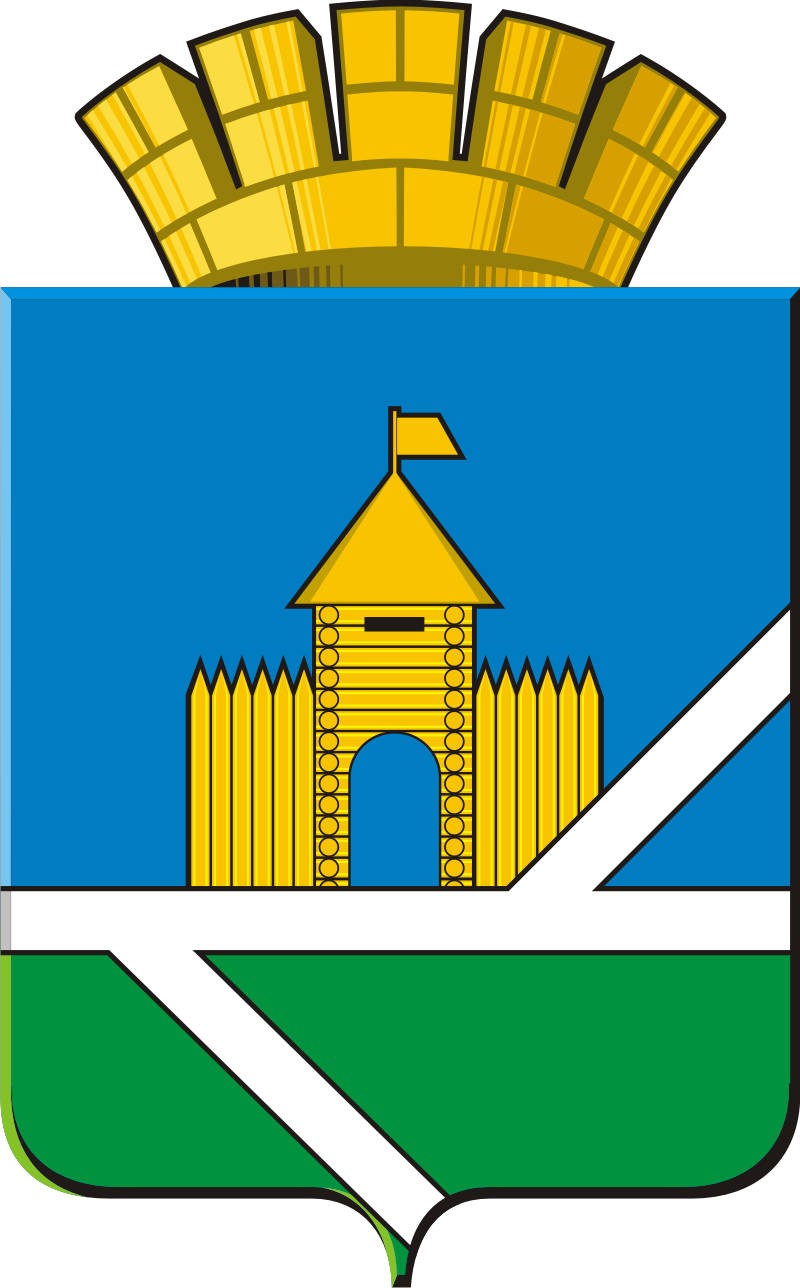 